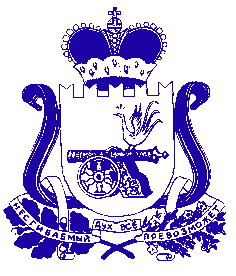 АДМИНИСТРАЦИЯБОГДАНОВСКОГО СЕЛЬСКОГО ПОСЕЛЕНИЯХОЛМ-ЖИРКОВСКОГО РАЙОНА СМОЛЕНСКОЙ ОБЛАСТИРАСПОРЯЖЕНИЕот 01.10.2020                  № 67с. БоголюбовоО начале отопительного сезона2020 - 2021 годов на территориимуниципального образованияБогдановского сельского поселенияХолм-Жирковского районаСмоленской области	В связи с установившейся низкой среднесуточной температурой:Начать отопительный сезон 2020-20201годов на территории муниципального образования Богдановского сельского поселения Холм-Жирковского района Смоленской области с 01 октября 2020 года. Ведущему специалисту (Янковская Т.В.) Администрации Богдановского сельского поселения довести данное распоряжение до руководителей учреждений, расположенных на территории муниципального образования.Контроль по исполнению настоящего распоряжения оставляю за собой.Глава муниципального образованияБогдановского сельского поселенияХолм-Жирковского районаСмоленской области                                                                              В.М. Персидский